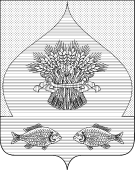 МУНИЦИПАЛЬНОЕ БЮДЖЕТНОЕ ОБЩЕОБРАЗОВАТЕЛЬНОЕ УЧРЕЖДЕНИЕ-СРЕДНЯЯ ОБЩЕОБРАЗОВАТЕЛЬНАЯ ШКОЛА №2 ИМЕНИ А.И.ПОКРЫШКИНАПРИКАЗот 01.09.2023 г.                                                                                           №____ ст-ца  КалининскаяОб утверждении состава актива штаба воспитательной работы в МБОУ СОШ № 2 им.А.И.Покрышкина В целях оптимизации работы штаба воспитательной работы в МБОУ СОШ № 2, реализации принципов, целей и задач воспитательной системы      ПРИКАЗЫВАЮ:1 Утвердить следующий состав актива штаба воспитательной работы в МБОУ СОШ № 2 им.А.И.Покрышкина:1.Социально-психологическая служба школы (социальный педагог - Чуб С.В., педагоги-психологи - Мощенская И.А., Стригунова Е.В.)2.Педагог-организатор (Донченко Е.Ю.),3.Руководитель школьного спортивного клуба «Покрышкинец» (Вагнер А.Р.),4.Библиотекарь (Черевко Л.В.),5.Руководитель школьного методического объединения классных руководителей (Стригунова Е.В.),6. Заместитель директора по воспитательной работе (Ручкина Н.П.),2 Заседания актива проводить по мере необходимости с оформлением протокола штаба с подписью председателя и секретаря.3 Контроль за выполнением настоящего приказа оставляю за собой.И.о.директора муниципального бюджетного общеобразовательного учреждения -средней общеобразовательной школы № 2 им. А.И.Покрышкина ст. Калининской                                          Е.А.Шевченко